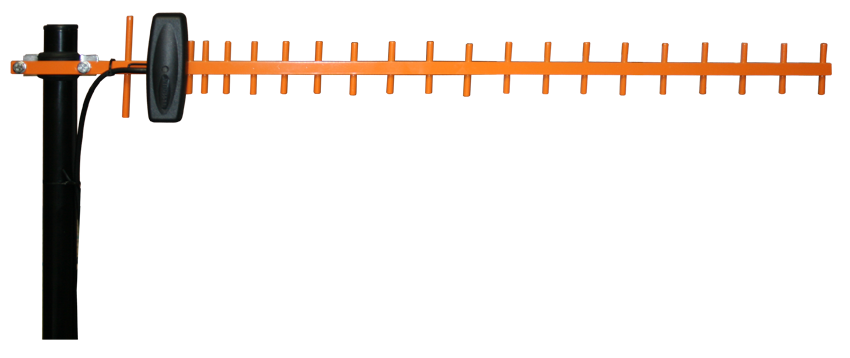 Антенна представляет собой 20-элеметную антенну Уда-Яги (волновой канал) и имеет следующие характеристики:*	Уточняется при заказе**	Допускается попадание влаги внутрь корпуса антенны. Данная антенна обладает большим усилением и обеспечивает высокое качество связи, однако, требует тщательного соблюдения  правил установки. Поскольку исходный сигнал имеет вертикальную поляризацию, антенна следует устанавливать так, чтобы её вибраторы располагались вертикально. Антенна направляется на базовую станцию GSM. Если точное направление на источник сигнала не известно, антенну следует ориентировать по максимуму уровня принимаемого сигнала (см. программное обеспечение модема).Неправильная установка антенны может вызвать ухудшение качества связи!Порядок установкиЗакрепить антенну на мачте с помощью прилагаемого кронштейна в соответствие с чертежом (вид сверху).Болты сильно не затягивать!Вращая антенну вокруг мачты добиться максимального уровня сигнала.Затянуть болты, чтобы надёжно зафиксировать антенну.Прикрепить кабель к мачте с помощью кабельных стяжек.Параметры согласованияМодуль коэффициента отраженияКомпьютерное моделирование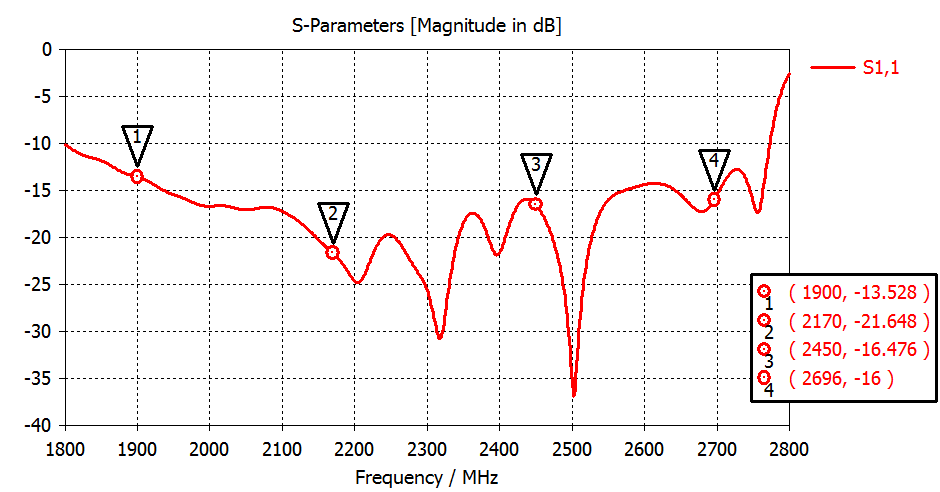 Результат измерений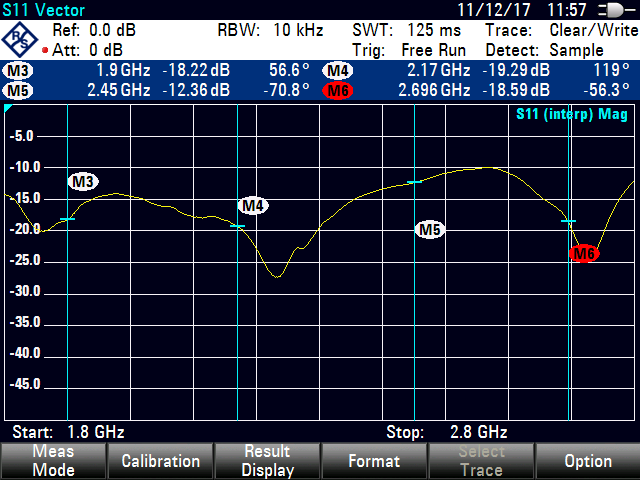 КСВНКомпьютерное моделирование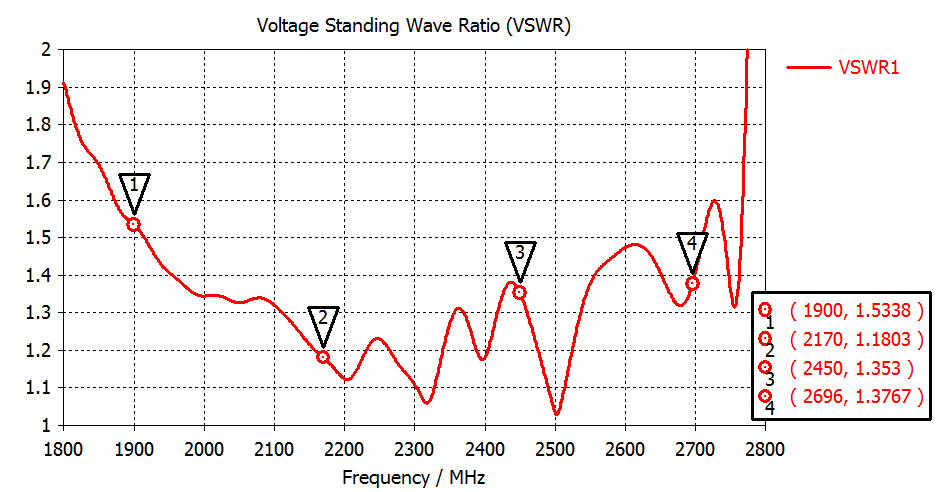 Результат измерений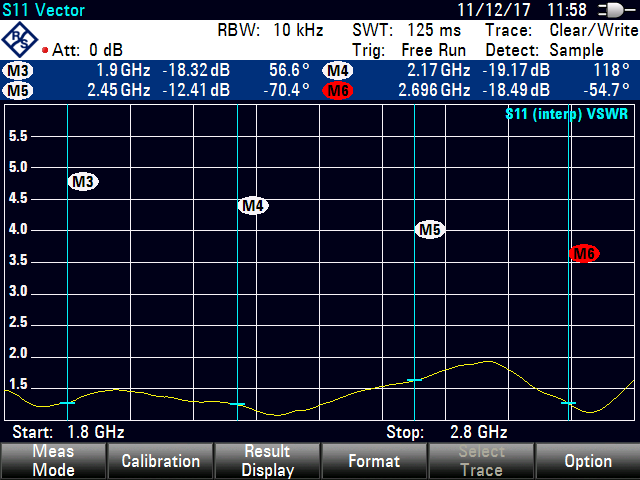 Диаграмма направленности в свободном пространствеКомпьютерное моделированиеВ диапазоне 3G - 2100 МГц3D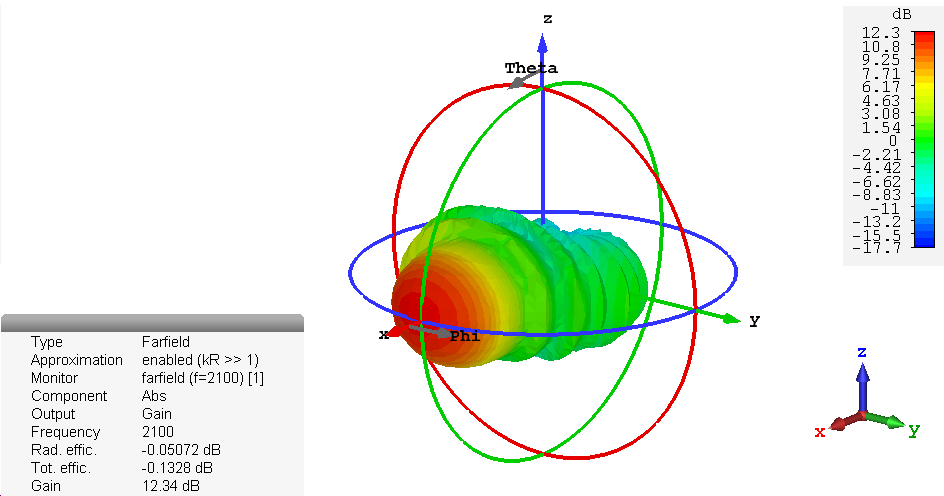 В вертикальной плоскости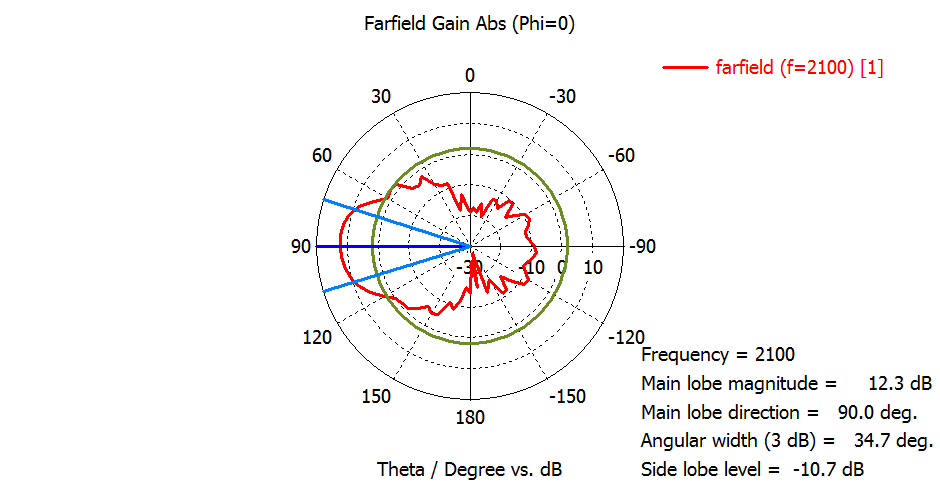 В горизонтальной плоскости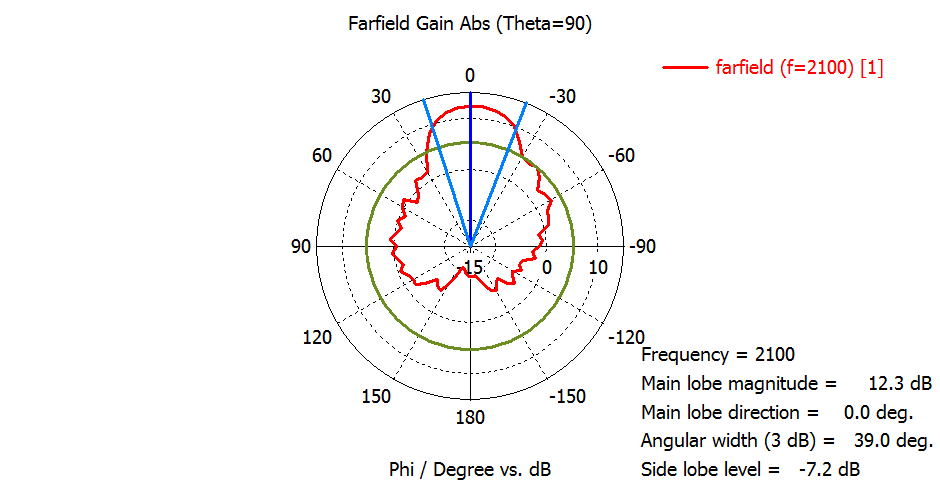 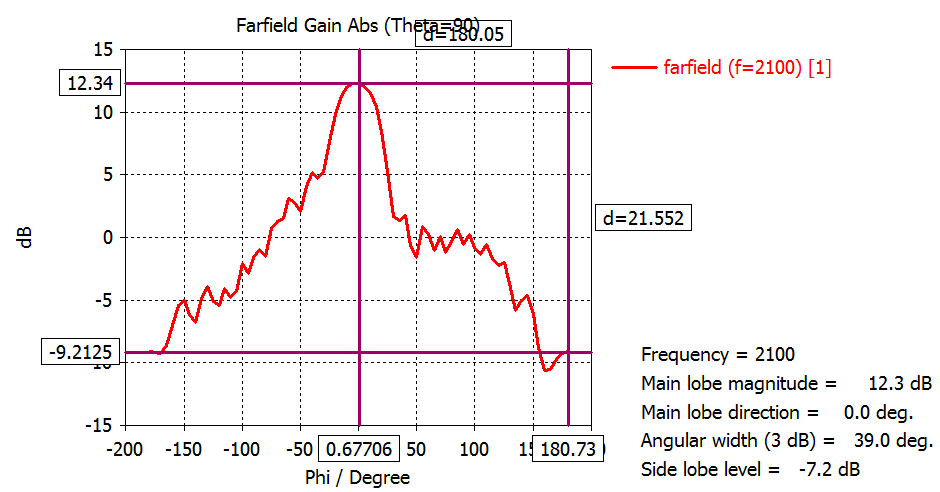 В диапазоне WiFi - 2400 МГц3D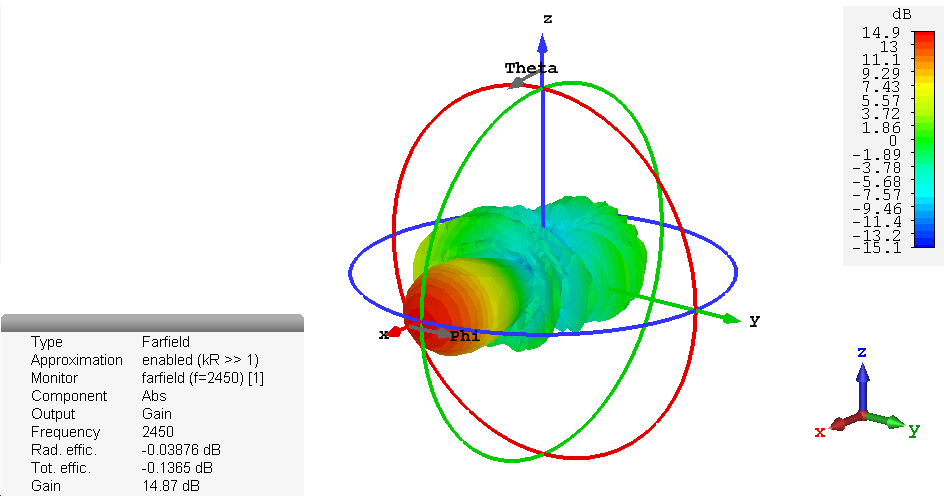 В вертикальной плоскости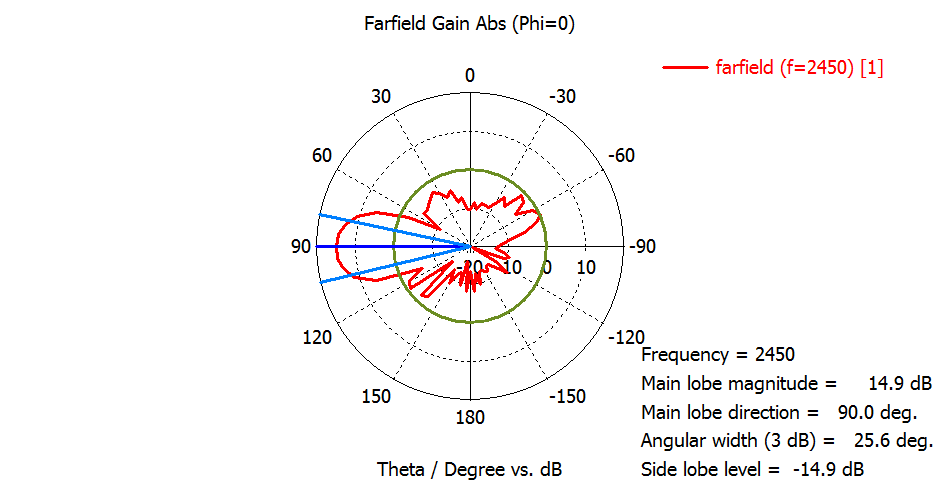 В горизонтальной плоскости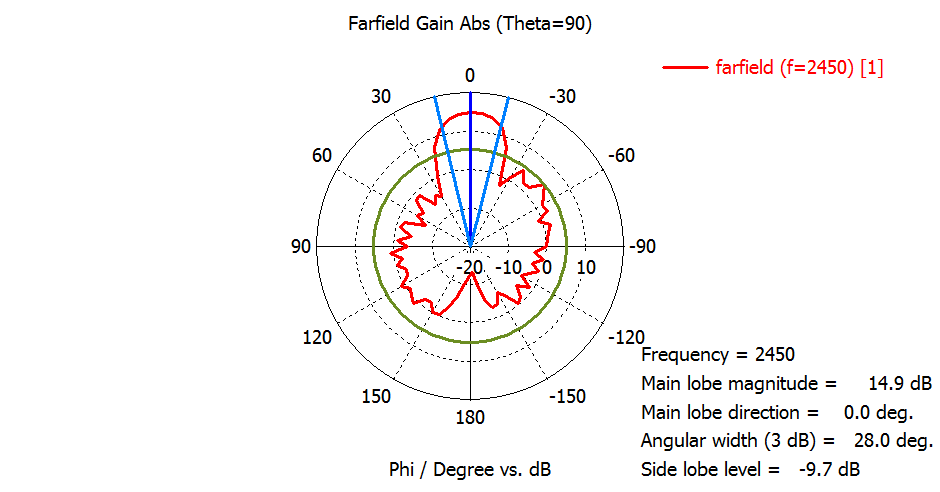 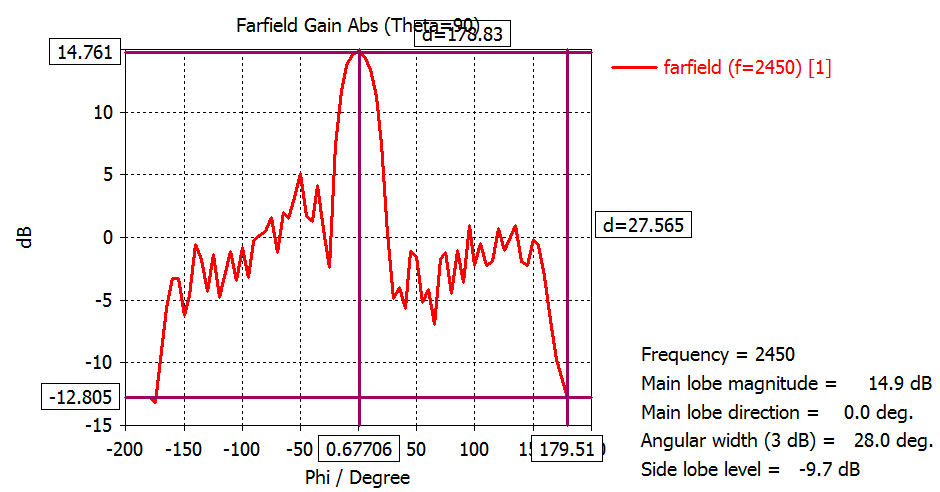 В диапазоне 4G - 2600 МГц3D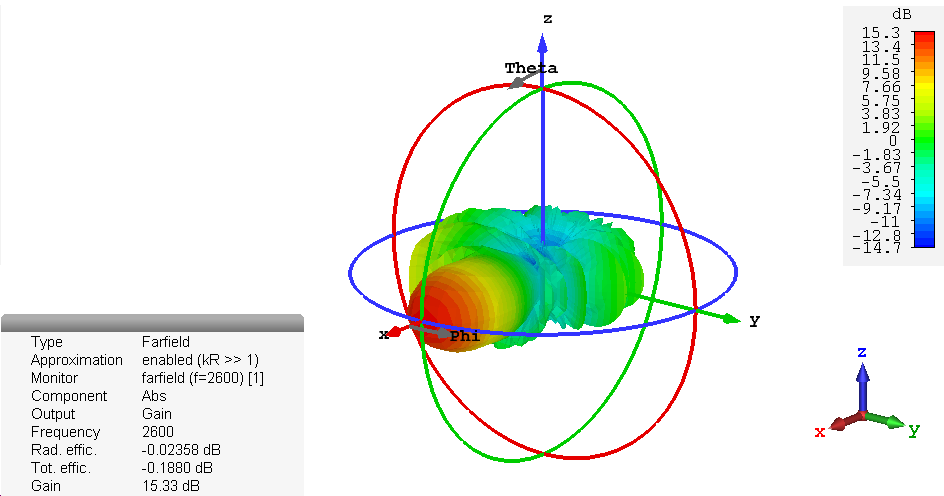 В вертикальной плоскости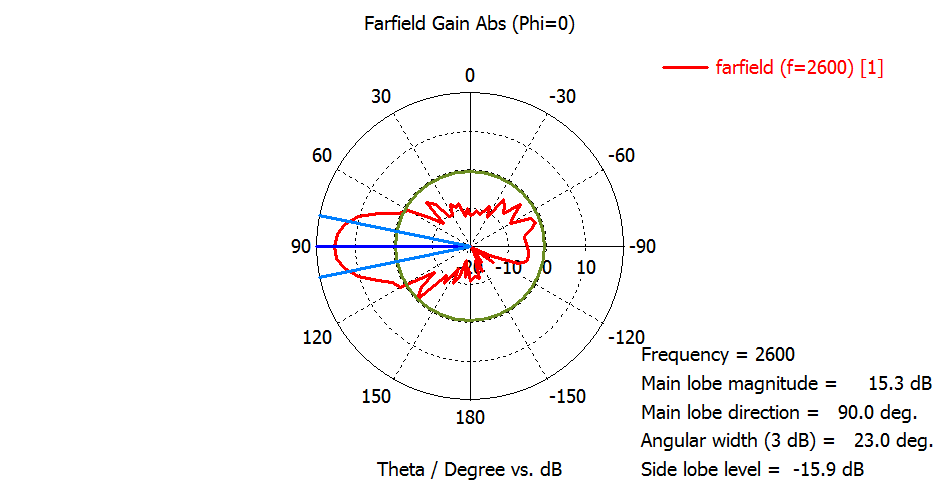 В горизонтальной плоскости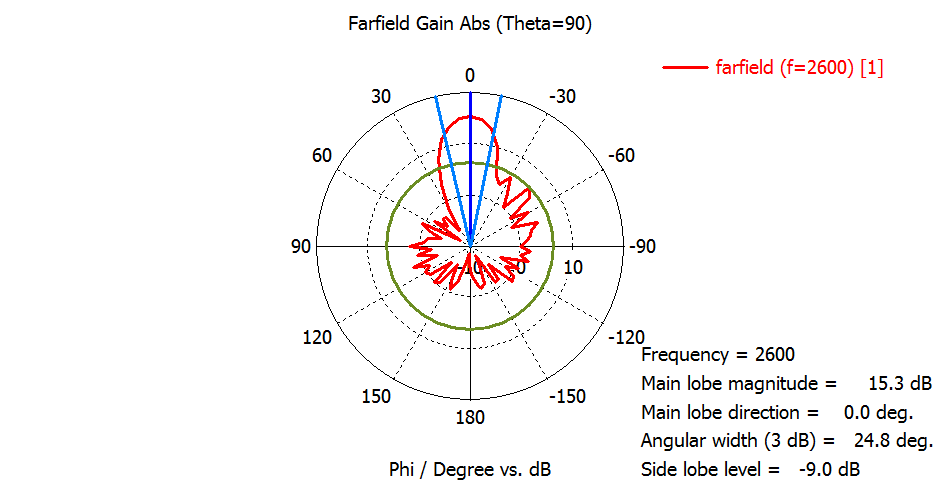 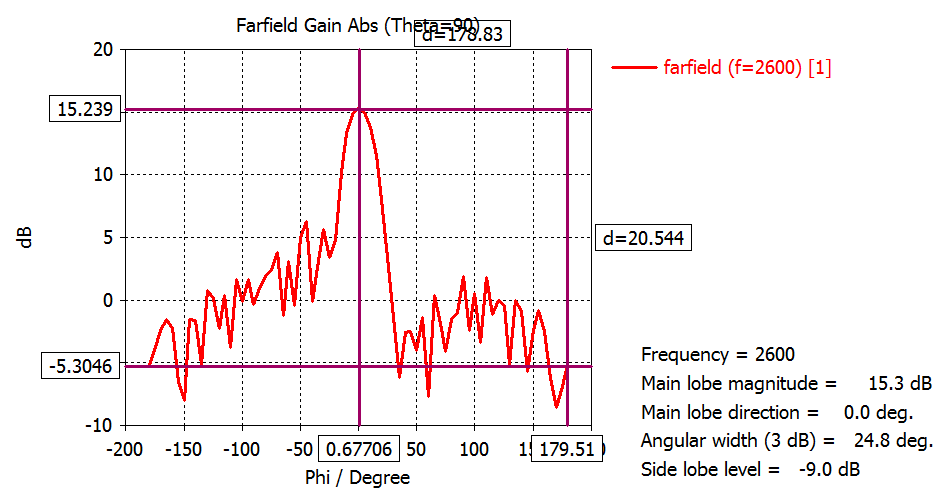 Стандарт3G-2100WiFi-24004G-2600Диапазон частот, МГц1900…21702400… 24832496… 2696Коэффициент усиления в направлении максимума излучения, дБи12.314.915.3КСВ, не более (типовое значение)2.0 (1.8)2.0 (1.8)2.0 (1.8)Ширина диаграммы направленности по уровню 50% мощности, градусовШирина диаграммы направленности по уровню 50% мощности, градусовШирина диаграммы направленности по уровню 50% мощности, градусовШирина диаграммы направленности по уровню 50% мощности, градусовв горизонтальной плоскости392825в вертикальной плоскости 352623Уровень боковых лепестков диаграммы направленности, дБУровень боковых лепестков диаграммы направленности, дБУровень боковых лепестков диаграммы направленности, дБУровень боковых лепестков диаграммы направленности, дБв горизонтальной плоскости–7.2–9.7-9.0в вертикальной плоскости –10.7–14.9–15.9Коэффициент защитного действия, дБ21.527.620.5Диапазон рабочих температур, °C–40…+80–40…+80–40…+80Грозозащитакороткое замыкание по постоянному токукороткое замыкание по постоянному токукороткое замыкание по постоянному токуИсполнение корпусагерметичное** (IP65)герметичное** (IP65)герметичное** (IP65)Габаритные размеры, мм750 х 105 x 35750 х 105 x 35750 х 105 x 35Вес (при стандартной длине кабеля), г503 (уточнить)503 (уточнить)503 (уточнить)Тип кабеля*RG58A/URG58A/URG58A/UДлина кабеля, стандарт*, м 10  10  10 Разъём*FME-F, SMA-M, N-M, TNC-MFME-F, SMA-M, N-M, TNC-MFME-F, SMA-M, N-M, TNC-M